Name:  Klasse:  
Datum:     Arbeitsaufgaben Berufsausbildung Teil 1Aufgabe 1

Bitte beantworten Sie die nachfolgenden Fragen mit Hilfe der Grafik:

1. Welchen Zusammenhang gibt es zwischen Bildung / Ausbildung und Arbeitslosigkeit? Erklären Sie den Zusammenhang anhand der Grafik.

2. Welchen Balken ist ein Berufsschulabschluss zuzuordnen?

3. Berechnen Sie, wieviel höher die Gefahr der Arbeitslosigkeit jeweils in West- und Ostdeutschland ist, wenn man keinen Berufsabschluss hat. Legen Sie zum Vergleich den Lehr- / Fachschulabschluss zugrunde.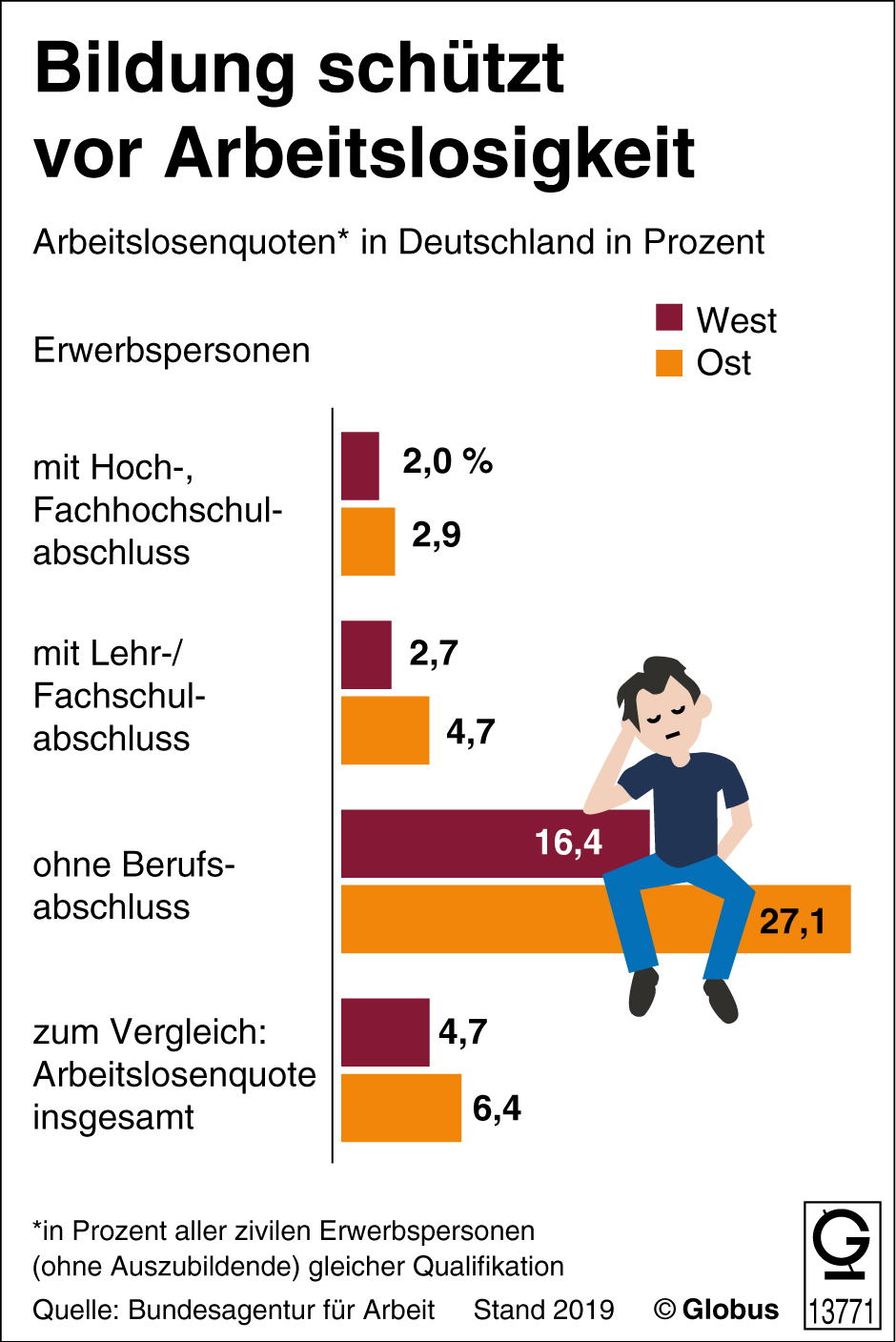 Aufgabe 2

Bitte beantworten Sie die nachfolgenden Fragen:

- Wie erfolgt die Berufsausbildung in anderen Ländern? Recherchieren Sie hierzu im Internet 
   und zeigen Sie zwei Beispiele auf
- Welche Vorteile hat das duale System im Vergleich zu einer Ausbildung, die ausschließlich 
   im Betrieb stattfindet?

- Welche Mindestinhalte muss eine Ausbildungsordnung enthalten?

- Es gibt über 300 staatlich anerkannte Ausbildungsberufe. Die Ausbildungsberufe sind 
  Berufsfeldern zugeordnet. Welchen Vorteil hat dieses Verfahren?
